СЛУЖБА ЗАНЯТОСТИ И ВЫПУСКНИКИ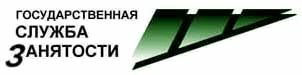 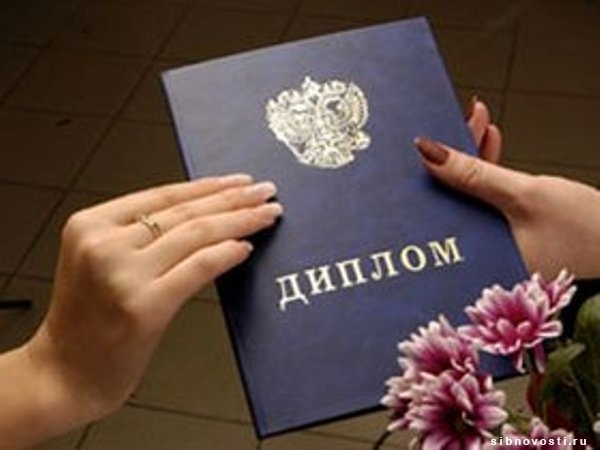 Проблема трудоустройства выпускников после окончания учебных заведений сегодня чрезвычайно актуальна. С каждым годом эта проблема все более обостряется, так как без опыта работы, без необходимых для трудовой деятельности навыков, вчерашние студенты малоинтересны работодателям. Служба занятости активно пытается помочь выпускникам решить проблему трудоустройства. Одним из направлений в работе центра занятости населения по содействию выпускникам в трудоустройстве является программа - «Организация временного трудоустройства безработных граждан в возрасте от 18 до 20 лет, имеющих среднее профессиональное образование и ищущих работу впервые». Участие в мероприятии возможно, если гражданин является выпускником учреждения среднего профессионального образования, подходит по возрасту и зарегистрирован в органах службы занятости в качестве безработного.Порядок организации и проведения программы: центр занятости заключает договор с предприятиями и организациями различных форм собственности;центр занятости информирует выпускников о наличии вакансий для трудоустройства по вышеуказанной программе;центр занятости направляет выпускников на собеседование с работодателем;работодатель принимает соискателя на работу и заключает с ним срочный трудовой договор, о чем делает запись в трудовую книжку;центр занятости выплачивает материальную поддержку участнику программы в размере не ниже минимальной величины пособия по безработице;выпускник может самостоятельно принять решение о досрочном прекращении участия в программе.Выпускник приобретает навыки работы по специальности, расширяет круг общения в выбранной сфере деятельности, что в дальнейшем способствует развитию его профессиональных качеств и адаптации на рынке труда.При наличии вакантной должности у работодателя, заключившего с ним срочный трудовой договор, выпускник может быть переведен на постоянное рабочее место. В случае повторного обращения в центр занятости выпускников, прекративших участие в программе до ее окончания, а также завершивших участие, они могут быть признаны безработными в установленном законом порядке. Выпускники! Знайте, что участие в программе  - это не только возможность проверить свои теоретические знания на практике, но и шанс получить работу! г.Североуральск, ул. Ватутина 24,   каб.14, тел. 2-65-74    